6.3  9的乘法口诀1.把口诀补充完整。四九（      ）     五（    ）四十五      （     ）九六十三九（    ）八十一   （    ）九七十二       三九（        ）（    ）九十八     六（    ）五十四       （    ）九得九2.根据口诀写出两个乘法算式。六九五十四       四九三十六     八九七十二     五九四十五3.把下面的算式改写成乘法算式。9×9-9          9×7+9          9×8-9          9×4+94.看谁算得又对又快。9×7=          3×9=         5×9=       6×9=    7×8=          6×8=         9×9=       7×6=      9×8=          9×4=         8×4=       9×2=   7×5=          9×1=         9×5=       4×9=5.6串一共有几个西红柿？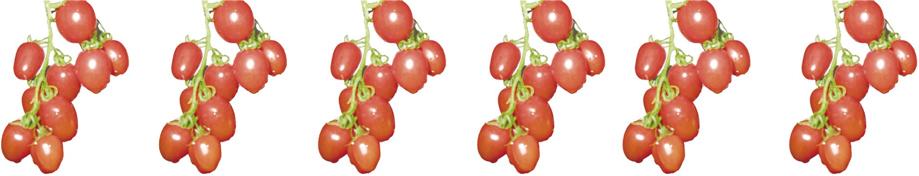 答案：1.  三十六  九  七  九  八   二十七   二   九  一    2.  6×9=54   9×6=54     4×9=36   9×4=36  8×9=72   9×8=72     5×9=45   9×5=45    3.  8×9    8×9    7×9    5×9    4.  63  27  45  54  56  48  81  42  72  36  32  18  35  9  45  36       5.  6×9=54（个）